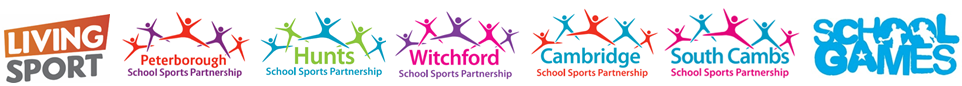 Dear Parents,On behalf of Cambridgeshire & Peterborough School Games, we would like to invite you to take part in our Summer Virtual School Games.This follows the success of our first Virtual School Games Day held at the end of the Spring term.We will be running a one day event on Thursday 25th June,  the date of what would have been the Cambridgeshire & Peterborough Summer School Games, with on the day challenges, but leading up to this event there will be a series of ‘Challenge Weeks’.The challenge weeks are listed below and you will see the first one starts next week with netball.w/c 27th April                	Netballw/c 11th May            	Tennisw/c 1st   June               	Athletics25th June                     	Summer Virtual School Games DayOn the Thursday prior to each of the above weeks, we will send a timetable of activities and challenge cards to your schools. They will then forward these to you, so that both the pupils in school and those at home will have access.On this timetable there will be daily challenges. The idea is that children and their families complete one a day for that week and then email your videos or pictures to either schoolgames@livingsport.co.uk or your local School Games Organiser at South Cambs School Sports Partnership, Claire McDonnell CMcdonnell@combertonvc.orgOr you can tweet us on:Cambs & P’boro School Games - @CambspborosgSouth Cambs SSP- @SouthCambsSSPOr tag us on Facebook:County School Games: 	School Games in Cambridgeshire and PeterboroughSouth Cambs: 		South Cambs School Sport PartnershipWhen sending in, tweeting or tagging videos please attach the first name of the child involved and the primary school that they are representing. You have until 5pm on the Friday of that week to enter your submissions but ideally, we would like you to try and enter them on the day!The emphasis is on fun and participation but we are also making this a bit of a competition so there will be prizes to be won! At the end of each week we will be choosing an individual winner from each School Sport Partnership area and there will also be an overall school winner. You can earn points for your school by entering your daily videos/photo with each one worth 10 points towards your school’s overall total! So, enter everything and your school will get lots of points! Winners will be announced the following week on our social media platforms. We will also release each daily challenge on the County School Games social media every day at 10am so make sure you follow us and keep an eye out for it!Remember every video = 10 points for your school. Also, every time your school interacts with our posts on social media, they will gain points towards their overall totals. So, get your entries in and remember to include your first name and school. We would like as many children and families as possible to get involved so please spread the word and help get as many people involved as possible!SafetyThroughout the Virtual Games it is the schools and parents responsibility to keep the children safe, we wish this to be accessible to every child in and out of school and it is up to the teachers and parents how you adapt and participate safely. Good Luck to all and have fun!!The Cambridgeshire and Peterborough County School Games Team@Cambspborosg@SouthCambsSSP#StayInWorkout